18.04 русский язык 6-Б классТема. Повторение. Спряжение глаголов.1.Посмотрите видео по ссылке https://www.youtube.com/watch?v=TvO63gxloHA2.Рассматрите таблицу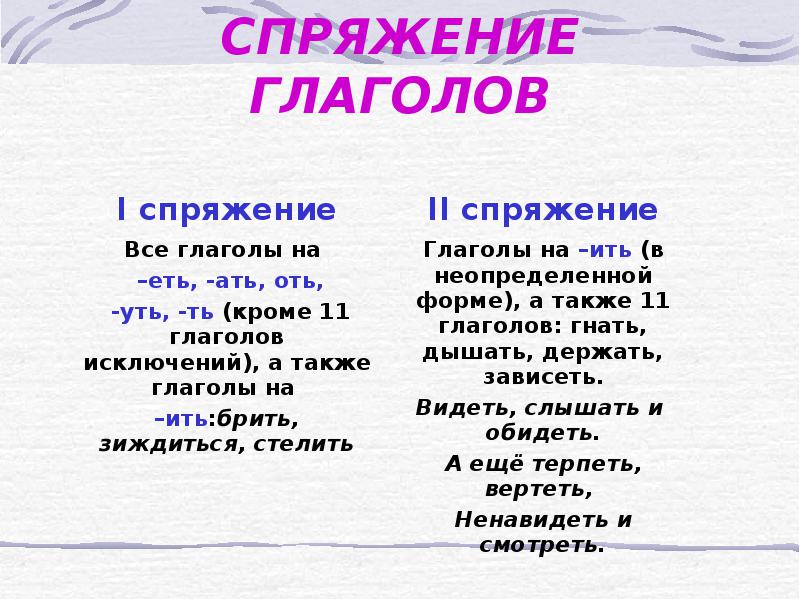 Выполните задания1.Перепишите, определите спряжение глаголов.Лыка не вяжет, далеко не уедешь, калачом не заманишь, как только земля терпит, руки не доходят, не разгонишься, ухо режет, на бедного Макара все шишки валятся, своя ноша не тянет, правда глаза колет, души не чает, на языке вертится, ковром стелется, комара не обидит, пальчики оближете, комар носу не подточит, дареному коню в зубы не смотрят. 2. Тест по теме «Правописание глаголов»1.      В каком варианте пишется Ь?1)      делает...ся2)      мне не нравит...ся3)      будет строит...ся4)      крапива жалит...ся2.      В каком варианте не пишется Ь?1)      не могу взят...ся2)      будет старат...ся3)      не хочу злит...ся4)      прут гнет...ся3.      В каком варианте пишется Ь?1)      болт закрепит...ся2)      больной лечит...ся3)      вопрос выяснит...ся4)      надо распорядит...ся4.      В каком варианте не пишется Ь?1)      Мечта может осуществит...ся.2)      Дождь должен прекратит...ся.3)      Он ни к кому не обратит...ся.4)      Ученик не может сосредоточит...ся.5.      В каком слове пишется буква И?1)      ты бор...шься2)      мы накол...м дров3)      лицо пыш...т здоровьем4)      мы высп...мся6.      В каком слове пишется буква Е?1)      белье полощ...тся2)      терп...шь боль3)      никого не обид...т4)      вы все предвид...те7.      В каком слове пишется буква И?1)      куст вян...т2)      все забуд...тся3)      увид...л друга4)      калачом не заман...шь8.      В каком слове пишется буква И?1)      тяжело дыш...т2)      проща...мся молча3)      стел...т постель4)      ничего не увид...ли9.      В каком слове пишется буква Ю?1)      они мел...т кофе2)      крупы порт...тся3)      они справ...тся4)      занятия оконч...тся10.  B каком слове пишется буква Я?1)      они распор...т швы2)      родители хлопоч...т3)      они ма...тся без дела4)      дети стро...т дом из пескаДомашняя работа  Повторить правила написания глаголов